OPB 2,  8.4.2020,Sabina BrumenPREHRANAUživaj čim več tople tekočine in zdrave prehrane bogate z zelenjavo in sadjem. Pred jedjo pazi na umivanje rok s toplo vodo in milom. Pomagaj v kuhinji! Na spodnji povezavi poglej recept za doma pripravljene okusne lepinje:https://oblizniprste.si/slastni-kruh/domace-lepinje/?fbclid=IwAR0OZoz9r6Vn6Iq7tg9Nuzof7XbV_WY6qyXFiBsivTD3NQ4jsbLG2Hk5keESAMOSTOJNO UČENJE-utrjevanje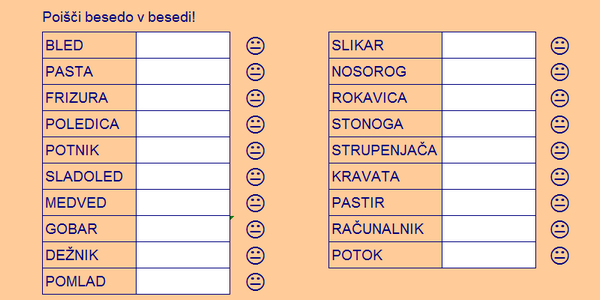 Preveri ti naj odrasla oseba!SPROSTITVENA DEJAVNOST:TELOVADBA Z BRISAČO na spodnji povezavi:https://www.lidlov-navdih.si/vitalnica/telovadba-z-brisaco-postanite-in-ostanite-gibki-1-del/USTVARJALNO PREŽIVLJANJE PROSTEGA ČASA:Velikonočni zajček-šablono lahko povečaš in kopiraš, lahko pa si jo enostavno narišeš sam po predlogi: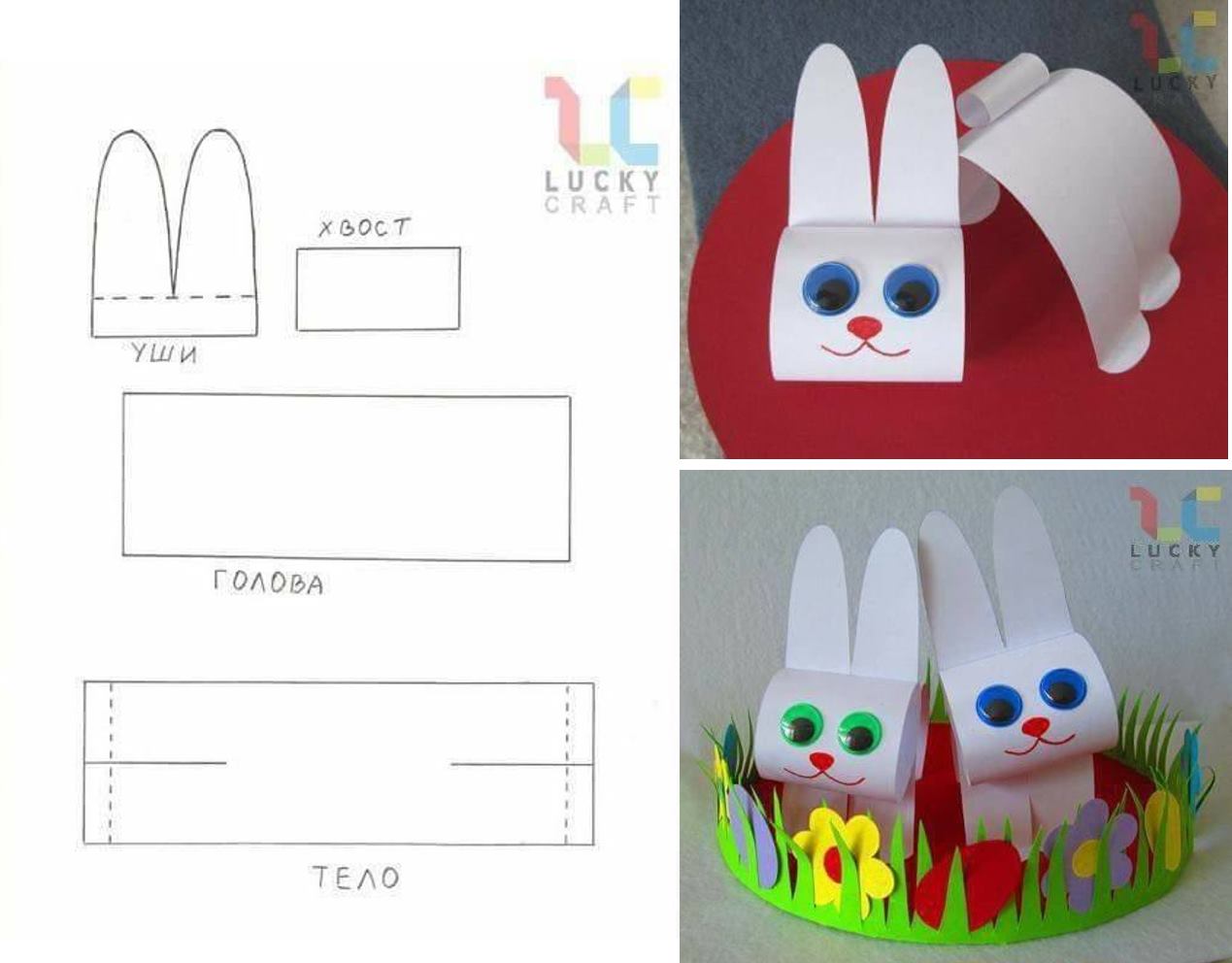 